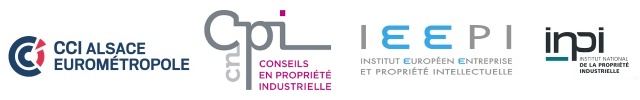 Propial meetingHow new technologies could change the patent businessAttendance if free, you are kindly requested to sign up in order to participateThe conference will start at 5 pm. A cocktail will be served to the participants from 8.30 pmSign up to the meetingConference Program17h00Welcome address by Maryse Demissy (CCI Alsace Eurometropole) and Philippe Borne (INPI)17h15 -18h30Session 1Moderator :Laurent Nuss, CNCPI Yann Ménière - Chief Economist, European Patent Office, MunichAI inventions and the Fourth Industrial RevolutionAbstract: For the patent system, the Fourth Industrial Revolution opens up a new era in which progress in software – including “supersoftware” based on AI – is becoming the main driver of innovation. AI’s rapid growth across a range of technical fields is a major challenge, for which the patent offices have to prepare.17h15 -18h30Session 1Moderator :Laurent Nuss, CNCPI Peter Bittner – Peter Bittner and Partner, European Patent Attorneys, Walldorf“Artificial Inventors”: toward the end of the patent system?Abstract: Artificial Intelligence or robots are now able to generate new products or processes. This raises major issues with regard to patentability: for example how to assess the inventive step of an invention produced by a robot ? Simply, can a patent be granted to an invention not produced by a human being? Are robots likely to produce patentable subject matter? Couldn’t the ultimate consequence of the emergence of AI  be the collapse of the patent system?17h15 -18h30Session 1Moderator :Laurent Nuss, CNCPI Samuel BEX, Patent Examiner, INPI CourbevoiePatenting in the Artificial Intelligence area : a state of the artAbstract : patenting in the AI area has significantly grown up in the recent years. A landscaping will present the major trends and players in this area.18h30 – 19hBreak19h – 20h15Session 2 Moderator :Antoine Dintrich, IEEPI  Benjamin Schumacher – Projekt Leader „Enterprise Search Infrastructure“ in Directorate General 2 – Information, Deutsches Patent- und Markenamt MunichHow AI could help the patent searchers : the DPMA projectsAbstract : The challenges of contemporary patent search concern huge amounts of data and continuously growing state of the art, searching in heterogenous data sources, search quality and performance. A new enterprise search system is being developed at DPMA to provide a cross-application service available to all application systems like DEPATIS and the Electronic Patent File System. The presentation will outline the main application areas of the new search: automated classification, electronic patent file search and patent search. We will explain which AI methods are applied to the distinct application areas and how they support the patent examiner.19h – 20h15Session 2 Moderator :Antoine Dintrich, IEEPI  Dr. Kornél Markó, Managing Partner,  Averbis GmbH, FreiburgAutomatic categorization of large patent collections using AI methodsAverbis is a global leader in the field of AI solutions applied to the patent world. In this session, a method on the basis of machine learning procedures is presented, with which large quantities of patent documents can be classified automatically into freely selectable categories.With this solution, typical processes of intellectual property management can be carried out much faster and more accurately than before.19h – 20h15Session 2 Moderator :Antoine Dintrich, IEEPI  Yann DIETRICH – Senior Vice President Licensing and IP Counsel, France-Brevet Paris AI as a support to patent valuation, a user point of viewAbstract : patent valuation or evaluation is key for all those in need to develop their intangible assets or willing to get funding from venture capitalists. New solutions have been recently developed which partly automatize the patent valuation process. France Brevet will report on their experience with these tools.Concluding remarksPr. Julien Pénin, Full Professor in Economics, Head of the BETA (Bureau d'Economie Théorique et Appliquée), StrasbourgBased on his thorough experience of the economic aspects of Intellectual Property, Pr. Julien Penin will share with us his personal views about the future of patents in the AI perspective.20h30Cocktail – Networking - Live musical entertainment by Music-SolutionsYour contacts :CNCPIINPI Alsace